Planning notes 7/9/2021DC/21/3992/FUL 61 Stubbs Wood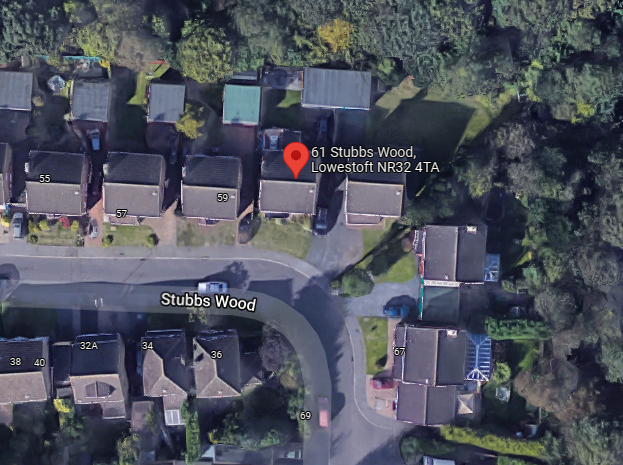 Proposed single storey kitchen and utility room extension.DC/21/3845/FUL 10 West Side Close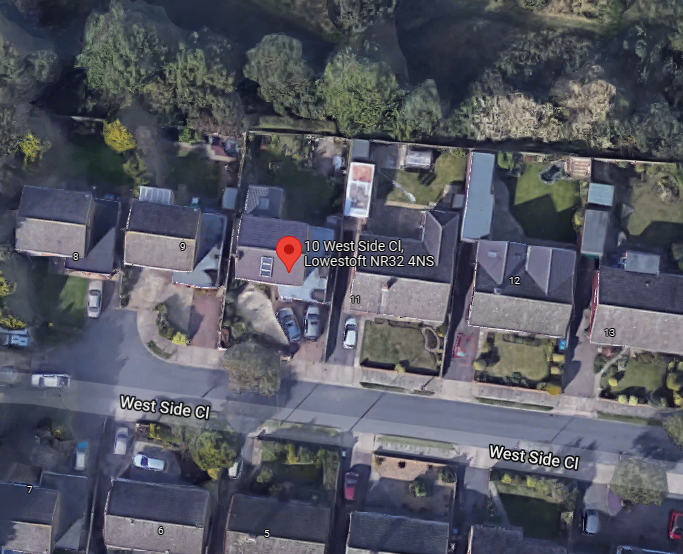 Construction of a two storey extension to front of propertyDC/21/3858/FUL 8 Lowry Way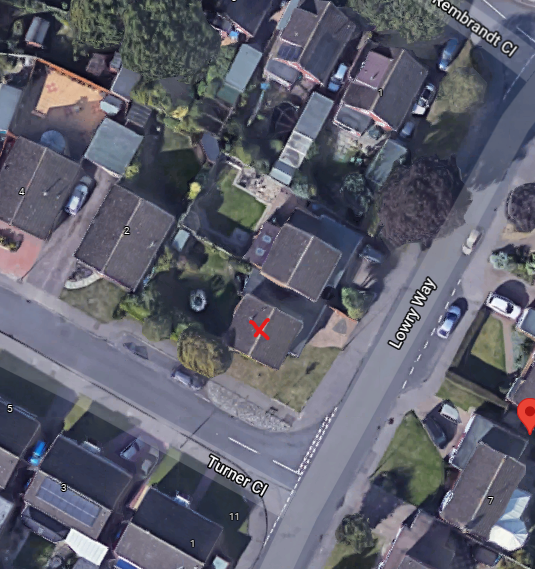 To relocate fence to the boundary of our property and in line with the front of the house. Fence will be 1.8m highDC/21/3807/FUL 53 Harrington Avenue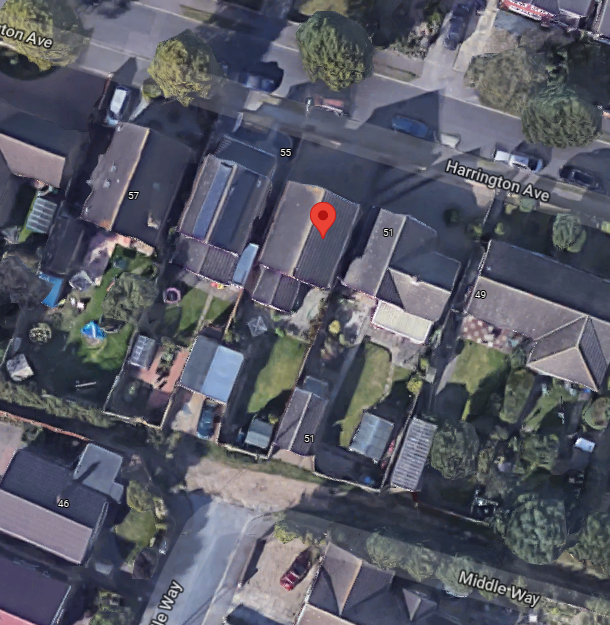 Demolish existing rear extension and build two storey extension at rearDC/21/3070/FUL Anchor Lodge Arbor Lane.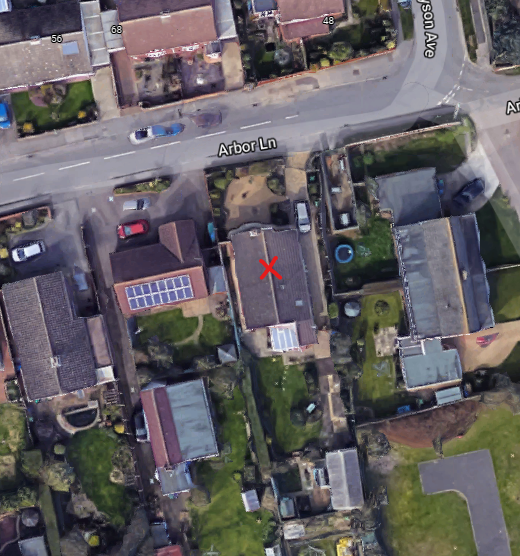 RECONSULTATION Amended Description. One bed holiday let in private enclosed garden area with own private entrance off the road parking with sewerage water and electrical supply. Log cabin 18ft 4 inch X 12ft with ridge height 8ftDC/21/3871/FUL 4 Thistledown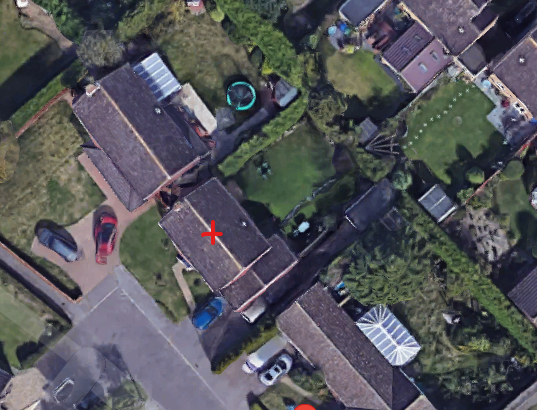 Construction of a single storey front extensionDC/21/3912/FUL 19 Clifford Drive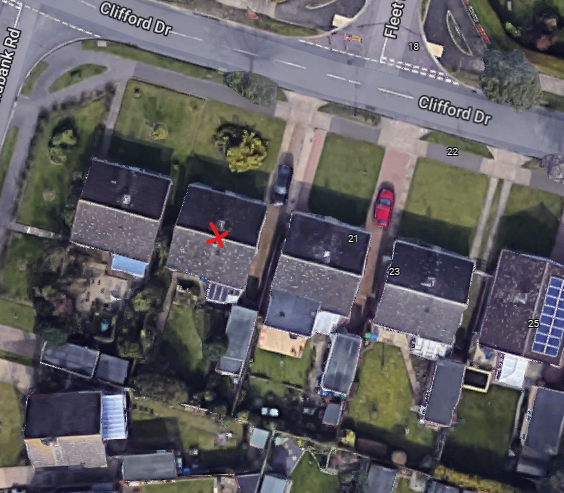 Construction of single storey extensionsDC/21/3021/FUL 60 Denmark Road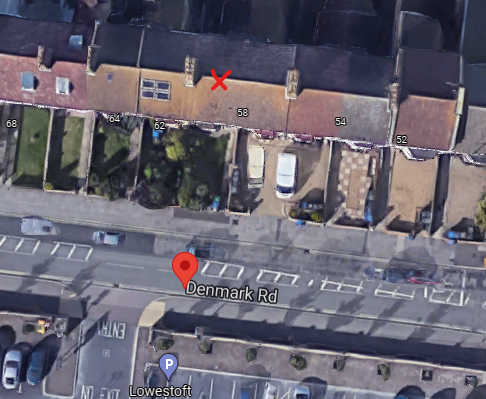 RECONSULTATION Amended Plans. Application to create driveway/carstanding in front gardenDC/21/3621/FUL 1 Hamilton Road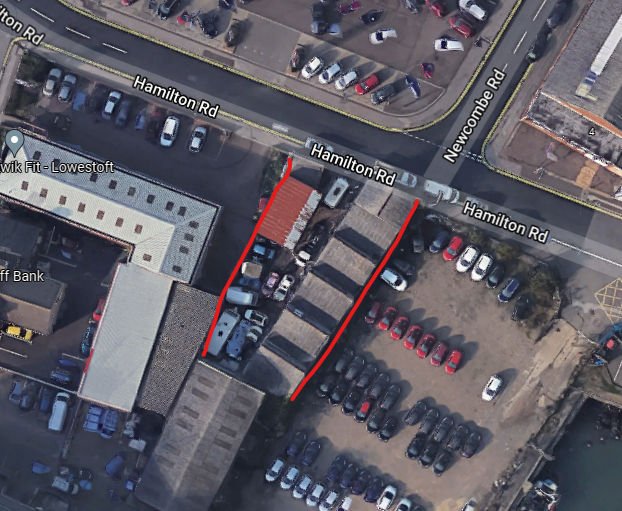 Demolition of Northen Building, Retention of Workshop to South, Erection of Car Sales Building Layout, fencing and accessDC/21/3992/FUL01/09/2021Consultee ResponsesArboriculture and LandscapeDC/21/3992/FUL31/08/2021Info SheetINFODC/21/3992/FUL26/08/2021Plans1645/1Existing and proposedDC/21/3992/FUL25/08/2021Application Form & CertificateDC/21/3845/FUL23/08/2021Consultee ResponsesEast Suffolk Landscape TeamDC/21/3845/FUL19/08/2021Info SheetINFODC/21/3845/FUL12/08/2021Application Form & CertificateDC/21/3845/FUL12/08/2021Existing Block / Layout Plan189.02DC/21/3845/FUL12/08/2021Existing Elevations189.05Front & SideDC/21/3845/FUL12/08/2021Existing Elevations189.06Rear & SideDC/21/3845/FUL12/08/2021Existing Floor Plans189.03Ground FloorDC/21/3845/FUL12/08/2021Existing Floor Plans189.04First FloorDC/21/3845/FUL12/08/2021Proposed Block / Layout Plan189.07DC/21/3845/FUL12/08/2021Proposed Elevations189.10Front & SideDC/21/3845/FUL12/08/2021Proposed Elevations189.11Rear & SideDC/21/3845/FUL12/08/2021Proposed Floor Plan189.08Ground FloorDC/21/3845/FUL12/08/2021Proposed Floor Plan189.09First Floor PlanDC/21/3845/FUL12/08/2021Site / Location Plan189.01DC/21/3858/FUL31/08/2021Consultee ResponsesSCC HighwaysDC/21/3858/FUL18/08/2021Existing Block / Layout PlanExisting Fence LineDC/21/3858/FUL18/08/2021PhotographsFence DetailsDC/21/3858/FUL18/08/2021Proposed Block / Layout PlanProposed Fence LineDC/21/3858/FUL13/08/2021Application Form & CertificateDC/21/3858/FUL13/08/2021PhotographsSite PhotosDC/21/3858/FUL13/08/2021PhotographsSite PhotosDC/21/3858/FUL13/08/2021PhotographsSite PhotosDC/21/3858/FUL13/08/2021PhotographsSite PhotosDC/21/3858/FUL13/08/2021PhotographsSite PhotosDC/21/3858/FUL13/08/2021PhotographsSite PhotosDC/21/3858/FUL13/08/2021PhotographsSite PhotosDC/21/3858/FUL13/08/2021PhotographsSite PhotosDC/21/3858/FUL13/08/2021PhotographsSite PhotosDC/21/3858/FUL13/08/2021PhotographsSite PhotosDC/21/3858/FUL13/08/2021PhotographsSite PhotosDC/21/3858/FUL13/08/2021Proposed Block / Layout PlanDC/21/3858/FUL13/08/2021Site / Location PlanDC/21/3807/FUL17/08/2021Info SheetINFODC/21/3807/FUL10/08/2021Application Form & CertificateApplication formDC/21/3807/FUL10/08/2021PlansExisting & Proposed plansDC/21/3070/FUL31/08/2021Consultee ResponsesEnvironmental ProtectionDC/21/3070/FUL31/08/2021Town/Parish Consultation ResponseLowestoft Town CouncilDC/21/3070/FUL26/08/2021Consultee ResponsesEconomic DevelopmentDC/21/3070/FUL24/08/2021Consultee ResponsesSCC HighwaysDC/21/3070/FUL12/08/2021Info SheetINFODC/21/3070/FUL11/08/2021Plans2853.21.1AProposed plansDC/21/3070/FUL25/06/2021Application Form & CertificateDC/21/3070/FUL25/06/2021PhotographsDC/21/3070/FUL25/06/2021PhotographsDC/21/3070/FUL25/06/2021PhotographsDC/21/3070/FUL25/06/2021PhotographsDC/21/3070/FUL25/06/2021PhotographsDC/21/3070/FUL25/06/2021PhotographsDC/21/3070/FUL25/06/2021PhotographsDC/21/3070/FUL25/06/2021PhotographsDC/21/3070/FUL25/06/2021PhotographsDC/21/3070/FUL25/06/2021PhotographsDC/21/3070/FUL25/06/2021PlansFloor plans and elevationsDC/21/3070/FUL25/06/2021PlansPlot at rear gardenDC/21/3871/FUL19/08/2021Info SheetINFODC/21/3871/FUL19/08/2021PlansProposed Elevations & Floor plansDC/21/3871/FUL19/08/2021PlansSite & Block planDC/21/3871/FUL17/08/2021PlansExisting Elevations & Floor plansDC/21/3871/FUL17/08/2021PlansProposed Elevations & Floor plansDC/21/3871/FUL17/08/2021Site / Location PlanSite plan & Block planDC/21/3871/FUL13/08/2021Application Form & CertificateApplication formDC/21/3912/FUL19/08/2021Info SheetINFODC/21/3912/FUL18/08/2021Application Form & CertificateDC/21/3912/FUL18/08/2021Plans090821 1Existing elevation/floorDC/21/3912/FUL18/08/2021Plans090821 2proposed elevation/floorDC/21/3912/FUL18/08/2021Site / Location Plan090821 3blockDC/21/3021/FUL13/08/2021Amended Plans & DocumentsSite/location planDC/21/3021/FUL13/08/2021Proposed Floor PlanDrive in turnaroundDC/21/3021/FUL13/08/2021Proposed Floor PlanPedestrian visability splaysDC/21/3021/FUL13/08/2021Proposed Floor PlanReverse inDC/21/3021/FUL11/08/2021Town/Parish Consultation ResponseLowestoft Town CouncilDC/21/3021/FUL03/08/2021Consultee ResponsesSCC HighwaysDC/21/3021/FUL21/07/2021Info SheetINFODC/21/3021/FUL16/07/2021Existing Block / Layout PlanDC/21/3021/FUL16/07/2021Site / Location PlanDC/21/3021/FUL23/06/2021Application Form & CertificateDC/21/3021/FUL23/06/2021Proposed Floor PlanDC/21/3621/FUL06/09/2021Consultee ResponsesSCC HighwaysDC/21/3621/FUL27/08/2021Consultee ResponsesSCC Fire & RescueDC/21/3621/FUL27/08/2021Consultee ResponsesSCC Fire & RescueDC/21/3621/FUL27/08/2021Consultee ResponsesSCC Fire & RescueDC/21/3621/FUL17/08/2021Contaminated Land AssessmentGroundSure ScreeningDC/21/3621/FUL17/08/2021Contaminated Land AssessmentLand Contamination QuestionnaireDC/21/3621/FUL29/07/2021Application Form & CertificateDC/21/3621/FUL29/07/2021Contaminated Land AssessmentGroundsure ScreeningDC/21/3621/FUL29/07/2021Design & Access StatementDC/21/3621/FUL29/07/2021Flood Risk AssessmentDC/21/3621/FUL29/07/2021Plans2833.21.1Existing & Proposed Plans - Includes Location & Block PlanDC/21/3621/FUL29/07/2021Supporting DocumentsWDC Planning Approval